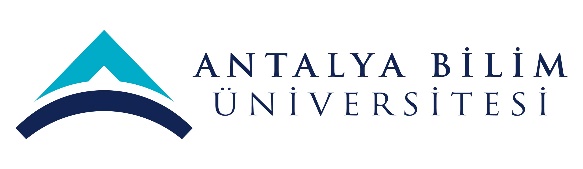 ECTS Course Description FormECTS Course Description FormECTS Course Description FormECTS Course Description FormECTS Course Description FormECTS Course Description FormECTS Course Description FormECTS Course Description FormECTS Course Description FormECTS Course Description FormECTS Course Description FormECTS Course Description FormECTS Course Description FormECTS Course Description FormECTS Course Description FormECTS Course Description FormECTS Course Description FormECTS Course Description FormECTS Course Description FormPART I (Senate Approval)PART I (Senate Approval)PART I (Senate Approval)PART I (Senate Approval)PART I (Senate Approval)PART I (Senate Approval)PART I (Senate Approval)PART I (Senate Approval)PART I (Senate Approval)PART I (Senate Approval)PART I (Senate Approval)PART I (Senate Approval)PART I (Senate Approval)PART I (Senate Approval)PART I (Senate Approval)PART I (Senate Approval)PART I (Senate Approval)PART I (Senate Approval)PART I (Senate Approval)PART I (Senate Approval)PART I (Senate Approval)PART I (Senate Approval)PART I (Senate Approval)PART I (Senate Approval)PART I (Senate Approval)Offering School  Tourism FacultyTourism FacultyTourism FacultyTourism FacultyTourism FacultyTourism FacultyTourism FacultyTourism FacultyTourism FacultyTourism FacultyTourism FacultyTourism FacultyTourism FacultyTourism FacultyTourism FacultyTourism FacultyTourism FacultyTourism FacultyTourism FacultyTourism FacultyTourism FacultyTourism FacultyTourism FacultyTourism FacultyOffering DepartmentTourism and Hotel ManagementTourism and Hotel ManagementTourism and Hotel ManagementTourism and Hotel ManagementTourism and Hotel ManagementTourism and Hotel ManagementTourism and Hotel ManagementTourism and Hotel ManagementTourism and Hotel ManagementTourism and Hotel ManagementTourism and Hotel ManagementTourism and Hotel ManagementTourism and Hotel ManagementTourism and Hotel ManagementTourism and Hotel ManagementTourism and Hotel ManagementTourism and Hotel ManagementTourism and Hotel ManagementTourism and Hotel ManagementTourism and Hotel ManagementTourism and Hotel ManagementTourism and Hotel ManagementTourism and Hotel ManagementTourism and Hotel ManagementProgram(s) Offered toTourism and Hotel ManagementTourism and Hotel ManagementTourism and Hotel ManagementTourism and Hotel ManagementTourism and Hotel ManagementTourism and Hotel ManagementTourism and Hotel ManagementTourism and Hotel ManagementTourism and Hotel ManagementTourism and Hotel ManagementTourism and Hotel ManagementTourism and Hotel ManagementTourism and Hotel ManagementMustMustMustMustMustMustMustMustMustMustMustProgram(s) Offered toProgram(s) Offered toCourse Code TRM 110TRM 110TRM 110TRM 110TRM 110TRM 110TRM 110TRM 110TRM 110TRM 110TRM 110TRM 110TRM 110TRM 110TRM 110TRM 110TRM 110TRM 110TRM 110TRM 110TRM 110TRM 110TRM 110TRM 110Course NameIntroduction to CommunicationIntroduction to CommunicationIntroduction to CommunicationIntroduction to CommunicationIntroduction to CommunicationIntroduction to CommunicationIntroduction to CommunicationIntroduction to CommunicationIntroduction to CommunicationIntroduction to CommunicationIntroduction to CommunicationIntroduction to CommunicationIntroduction to CommunicationIntroduction to CommunicationIntroduction to CommunicationIntroduction to CommunicationIntroduction to CommunicationIntroduction to CommunicationIntroduction to CommunicationIntroduction to CommunicationIntroduction to CommunicationIntroduction to CommunicationIntroduction to CommunicationIntroduction to CommunicationLanguage of InstructionEnglishEnglishEnglishEnglishEnglishEnglishEnglishEnglishEnglishEnglishEnglishEnglishEnglishEnglishEnglishEnglishEnglishEnglishEnglishEnglishEnglishEnglishEnglishEnglishType of CourseLectureLectureLectureLectureLectureLectureLectureLectureLectureLectureLectureLectureLectureLectureLectureLectureLectureLectureLectureLectureLectureLectureLectureLectureLevel of CourseUndergraduateUndergraduateUndergraduateUndergraduateUndergraduateUndergraduateUndergraduateUndergraduateUndergraduateUndergraduateUndergraduateUndergraduateUndergraduateUndergraduateUndergraduateUndergraduateUndergraduateUndergraduateUndergraduateUndergraduateUndergraduateUndergraduateUndergraduateUndergraduateHours per WeekLecture: 2 Lecture: 2 Lecture: 2 Lecture: 2 Lecture: 2 Lecture: 2 Laboratory:Laboratory:Laboratory:Laboratory:Recitation: Recitation: Recitation: Practical:Practical:Practical:Practical:Studio: Studio: Other: Other: Other: Other: Other: ECTS Credit555555555555555555555555Grading ModeLetter gradeLetter gradeLetter gradeLetter gradeLetter gradeLetter gradeLetter gradeLetter gradeLetter gradeLetter gradeLetter gradeLetter gradeLetter gradeLetter gradeLetter gradeLetter gradeLetter gradeLetter gradeLetter gradeLetter gradeLetter gradeLetter gradeLetter gradeLetter gradePre-requisitesCo-requisitesRegistration RestrictionEducational ObjectiveStudents will learn how to adapt and deliver verbal and nonverbal messages to communicate effectively with family, friends and coworkers. Additionally, students will learn how to successfully develop and deliver a persuasive presentation.Students will learn how to adapt and deliver verbal and nonverbal messages to communicate effectively with family, friends and coworkers. Additionally, students will learn how to successfully develop and deliver a persuasive presentation.Students will learn how to adapt and deliver verbal and nonverbal messages to communicate effectively with family, friends and coworkers. Additionally, students will learn how to successfully develop and deliver a persuasive presentation.Students will learn how to adapt and deliver verbal and nonverbal messages to communicate effectively with family, friends and coworkers. Additionally, students will learn how to successfully develop and deliver a persuasive presentation.Students will learn how to adapt and deliver verbal and nonverbal messages to communicate effectively with family, friends and coworkers. Additionally, students will learn how to successfully develop and deliver a persuasive presentation.Students will learn how to adapt and deliver verbal and nonverbal messages to communicate effectively with family, friends and coworkers. Additionally, students will learn how to successfully develop and deliver a persuasive presentation.Students will learn how to adapt and deliver verbal and nonverbal messages to communicate effectively with family, friends and coworkers. Additionally, students will learn how to successfully develop and deliver a persuasive presentation.Students will learn how to adapt and deliver verbal and nonverbal messages to communicate effectively with family, friends and coworkers. Additionally, students will learn how to successfully develop and deliver a persuasive presentation.Students will learn how to adapt and deliver verbal and nonverbal messages to communicate effectively with family, friends and coworkers. Additionally, students will learn how to successfully develop and deliver a persuasive presentation.Students will learn how to adapt and deliver verbal and nonverbal messages to communicate effectively with family, friends and coworkers. Additionally, students will learn how to successfully develop and deliver a persuasive presentation.Students will learn how to adapt and deliver verbal and nonverbal messages to communicate effectively with family, friends and coworkers. Additionally, students will learn how to successfully develop and deliver a persuasive presentation.Students will learn how to adapt and deliver verbal and nonverbal messages to communicate effectively with family, friends and coworkers. Additionally, students will learn how to successfully develop and deliver a persuasive presentation.Students will learn how to adapt and deliver verbal and nonverbal messages to communicate effectively with family, friends and coworkers. Additionally, students will learn how to successfully develop and deliver a persuasive presentation.Students will learn how to adapt and deliver verbal and nonverbal messages to communicate effectively with family, friends and coworkers. Additionally, students will learn how to successfully develop and deliver a persuasive presentation.Students will learn how to adapt and deliver verbal and nonverbal messages to communicate effectively with family, friends and coworkers. Additionally, students will learn how to successfully develop and deliver a persuasive presentation.Students will learn how to adapt and deliver verbal and nonverbal messages to communicate effectively with family, friends and coworkers. Additionally, students will learn how to successfully develop and deliver a persuasive presentation.Students will learn how to adapt and deliver verbal and nonverbal messages to communicate effectively with family, friends and coworkers. Additionally, students will learn how to successfully develop and deliver a persuasive presentation.Students will learn how to adapt and deliver verbal and nonverbal messages to communicate effectively with family, friends and coworkers. Additionally, students will learn how to successfully develop and deliver a persuasive presentation.Students will learn how to adapt and deliver verbal and nonverbal messages to communicate effectively with family, friends and coworkers. Additionally, students will learn how to successfully develop and deliver a persuasive presentation.Students will learn how to adapt and deliver verbal and nonverbal messages to communicate effectively with family, friends and coworkers. Additionally, students will learn how to successfully develop and deliver a persuasive presentation.Students will learn how to adapt and deliver verbal and nonverbal messages to communicate effectively with family, friends and coworkers. Additionally, students will learn how to successfully develop and deliver a persuasive presentation.Students will learn how to adapt and deliver verbal and nonverbal messages to communicate effectively with family, friends and coworkers. Additionally, students will learn how to successfully develop and deliver a persuasive presentation.Students will learn how to adapt and deliver verbal and nonverbal messages to communicate effectively with family, friends and coworkers. Additionally, students will learn how to successfully develop and deliver a persuasive presentation.Students will learn how to adapt and deliver verbal and nonverbal messages to communicate effectively with family, friends and coworkers. Additionally, students will learn how to successfully develop and deliver a persuasive presentation.Course DescriptionThis course is designed to showcase to communication studies discipline by introducing basic human communication principles in a variety of contexts including interpersonal, small group and public speaking.This course is designed to showcase to communication studies discipline by introducing basic human communication principles in a variety of contexts including interpersonal, small group and public speaking.This course is designed to showcase to communication studies discipline by introducing basic human communication principles in a variety of contexts including interpersonal, small group and public speaking.This course is designed to showcase to communication studies discipline by introducing basic human communication principles in a variety of contexts including interpersonal, small group and public speaking.This course is designed to showcase to communication studies discipline by introducing basic human communication principles in a variety of contexts including interpersonal, small group and public speaking.This course is designed to showcase to communication studies discipline by introducing basic human communication principles in a variety of contexts including interpersonal, small group and public speaking.This course is designed to showcase to communication studies discipline by introducing basic human communication principles in a variety of contexts including interpersonal, small group and public speaking.This course is designed to showcase to communication studies discipline by introducing basic human communication principles in a variety of contexts including interpersonal, small group and public speaking.This course is designed to showcase to communication studies discipline by introducing basic human communication principles in a variety of contexts including interpersonal, small group and public speaking.This course is designed to showcase to communication studies discipline by introducing basic human communication principles in a variety of contexts including interpersonal, small group and public speaking.This course is designed to showcase to communication studies discipline by introducing basic human communication principles in a variety of contexts including interpersonal, small group and public speaking.This course is designed to showcase to communication studies discipline by introducing basic human communication principles in a variety of contexts including interpersonal, small group and public speaking.This course is designed to showcase to communication studies discipline by introducing basic human communication principles in a variety of contexts including interpersonal, small group and public speaking.This course is designed to showcase to communication studies discipline by introducing basic human communication principles in a variety of contexts including interpersonal, small group and public speaking.This course is designed to showcase to communication studies discipline by introducing basic human communication principles in a variety of contexts including interpersonal, small group and public speaking.This course is designed to showcase to communication studies discipline by introducing basic human communication principles in a variety of contexts including interpersonal, small group and public speaking.This course is designed to showcase to communication studies discipline by introducing basic human communication principles in a variety of contexts including interpersonal, small group and public speaking.This course is designed to showcase to communication studies discipline by introducing basic human communication principles in a variety of contexts including interpersonal, small group and public speaking.This course is designed to showcase to communication studies discipline by introducing basic human communication principles in a variety of contexts including interpersonal, small group and public speaking.This course is designed to showcase to communication studies discipline by introducing basic human communication principles in a variety of contexts including interpersonal, small group and public speaking.This course is designed to showcase to communication studies discipline by introducing basic human communication principles in a variety of contexts including interpersonal, small group and public speaking.This course is designed to showcase to communication studies discipline by introducing basic human communication principles in a variety of contexts including interpersonal, small group and public speaking.This course is designed to showcase to communication studies discipline by introducing basic human communication principles in a variety of contexts including interpersonal, small group and public speaking.This course is designed to showcase to communication studies discipline by introducing basic human communication principles in a variety of contexts including interpersonal, small group and public speaking.Learning Outcomes LO1LO1LO1LO1LO1Understand and apply the five principles of human communication Understand and apply the five principles of human communication Understand and apply the five principles of human communication Understand and apply the five principles of human communication Understand and apply the five principles of human communication Understand and apply the five principles of human communication Understand and apply the five principles of human communication Understand and apply the five principles of human communication Understand and apply the five principles of human communication Understand and apply the five principles of human communication Understand and apply the five principles of human communication Understand and apply the five principles of human communication Understand and apply the five principles of human communication Understand and apply the five principles of human communication Understand and apply the five principles of human communication Understand and apply the five principles of human communication Understand and apply the five principles of human communication Understand and apply the five principles of human communication Understand and apply the five principles of human communication Learning Outcomes LO2LO2LO2LO2LO2Value and recognize the five principles of human communication during personal and professional conversationValue and recognize the five principles of human communication during personal and professional conversationValue and recognize the five principles of human communication during personal and professional conversationValue and recognize the five principles of human communication during personal and professional conversationValue and recognize the five principles of human communication during personal and professional conversationValue and recognize the five principles of human communication during personal and professional conversationValue and recognize the five principles of human communication during personal and professional conversationValue and recognize the five principles of human communication during personal and professional conversationValue and recognize the five principles of human communication during personal and professional conversationValue and recognize the five principles of human communication during personal and professional conversationValue and recognize the five principles of human communication during personal and professional conversationValue and recognize the five principles of human communication during personal and professional conversationValue and recognize the five principles of human communication during personal and professional conversationValue and recognize the five principles of human communication during personal and professional conversationValue and recognize the five principles of human communication during personal and professional conversationValue and recognize the five principles of human communication during personal and professional conversationValue and recognize the five principles of human communication during personal and professional conversationValue and recognize the five principles of human communication during personal and professional conversationValue and recognize the five principles of human communication during personal and professional conversationLearning Outcomes LO3LO3LO3LO3LO3Analyze and manage interpersonal conflict effectivelyAnalyze and manage interpersonal conflict effectivelyAnalyze and manage interpersonal conflict effectivelyAnalyze and manage interpersonal conflict effectivelyAnalyze and manage interpersonal conflict effectivelyAnalyze and manage interpersonal conflict effectivelyAnalyze and manage interpersonal conflict effectivelyAnalyze and manage interpersonal conflict effectivelyAnalyze and manage interpersonal conflict effectivelyAnalyze and manage interpersonal conflict effectivelyAnalyze and manage interpersonal conflict effectivelyAnalyze and manage interpersonal conflict effectivelyAnalyze and manage interpersonal conflict effectivelyAnalyze and manage interpersonal conflict effectivelyAnalyze and manage interpersonal conflict effectivelyAnalyze and manage interpersonal conflict effectivelyAnalyze and manage interpersonal conflict effectivelyAnalyze and manage interpersonal conflict effectivelyAnalyze and manage interpersonal conflict effectivelyLearning Outcomes LO4LO4LO4LO4LO4Engage in effective group/team communicationEngage in effective group/team communicationEngage in effective group/team communicationEngage in effective group/team communicationEngage in effective group/team communicationEngage in effective group/team communicationEngage in effective group/team communicationEngage in effective group/team communicationEngage in effective group/team communicationEngage in effective group/team communicationEngage in effective group/team communicationEngage in effective group/team communicationEngage in effective group/team communicationEngage in effective group/team communicationEngage in effective group/team communicationEngage in effective group/team communicationEngage in effective group/team communicationEngage in effective group/team communicationEngage in effective group/team communicationLearning Outcomes LO5LO5LO5LO5LO5Develop, organize and deliver a persuasive presentationDevelop, organize and deliver a persuasive presentationDevelop, organize and deliver a persuasive presentationDevelop, organize and deliver a persuasive presentationDevelop, organize and deliver a persuasive presentationDevelop, organize and deliver a persuasive presentationDevelop, organize and deliver a persuasive presentationDevelop, organize and deliver a persuasive presentationDevelop, organize and deliver a persuasive presentationDevelop, organize and deliver a persuasive presentationDevelop, organize and deliver a persuasive presentationDevelop, organize and deliver a persuasive presentationDevelop, organize and deliver a persuasive presentationDevelop, organize and deliver a persuasive presentationDevelop, organize and deliver a persuasive presentationDevelop, organize and deliver a persuasive presentationDevelop, organize and deliver a persuasive presentationDevelop, organize and deliver a persuasive presentationDevelop, organize and deliver a persuasive presentationLearning Outcomes LO6LO6LO6LO6LO6Value and recognize an effective persuasive presentationValue and recognize an effective persuasive presentationValue and recognize an effective persuasive presentationValue and recognize an effective persuasive presentationValue and recognize an effective persuasive presentationValue and recognize an effective persuasive presentationValue and recognize an effective persuasive presentationValue and recognize an effective persuasive presentationValue and recognize an effective persuasive presentationValue and recognize an effective persuasive presentationValue and recognize an effective persuasive presentationValue and recognize an effective persuasive presentationValue and recognize an effective persuasive presentationValue and recognize an effective persuasive presentationValue and recognize an effective persuasive presentationValue and recognize an effective persuasive presentationValue and recognize an effective persuasive presentationValue and recognize an effective persuasive presentationValue and recognize an effective persuasive presentationLearning Outcomes n..n..n..n..n..PART II (Faculty Board Approval)PART II (Faculty Board Approval)PART II (Faculty Board Approval)PART II (Faculty Board Approval)PART II (Faculty Board Approval)PART II (Faculty Board Approval)PART II (Faculty Board Approval)PART II (Faculty Board Approval)PART II (Faculty Board Approval)PART II (Faculty Board Approval)PART II (Faculty Board Approval)PART II (Faculty Board Approval)PART II (Faculty Board Approval)PART II (Faculty Board Approval)PART II (Faculty Board Approval)PART II (Faculty Board Approval)PART II (Faculty Board Approval)PART II (Faculty Board Approval)PART II (Faculty Board Approval)PART II (Faculty Board Approval)PART II (Faculty Board Approval)PART II (Faculty Board Approval)PART II (Faculty Board Approval)PART II (Faculty Board Approval)PART II (Faculty Board Approval)Basic Outcomes (University-wide)No.No.No.No.No.Program OutcomesProgram OutcomesProgram OutcomesProgram OutcomesProgram OutcomesProgram OutcomesProgram OutcomesProgram OutcomesProgram OutcomesLO1LO2LO3LO3LO4LO4LO4LO5LO6LO6Basic Outcomes (University-wide)PO1PO1PO1PO1PO1Ability to communicate effectively and write and present a report in Turkish and English. Ability to communicate effectively and write and present a report in Turkish and English. Ability to communicate effectively and write and present a report in Turkish and English. Ability to communicate effectively and write and present a report in Turkish and English. Ability to communicate effectively and write and present a report in Turkish and English. Ability to communicate effectively and write and present a report in Turkish and English. Ability to communicate effectively and write and present a report in Turkish and English. Ability to communicate effectively and write and present a report in Turkish and English. Ability to communicate effectively and write and present a report in Turkish and English. XXXXXXBasic Outcomes (University-wide)PO2PO2PO2PO2PO2Ability to work individually, and in intra-disciplinary and multi-disciplinary teams.Ability to work individually, and in intra-disciplinary and multi-disciplinary teams.Ability to work individually, and in intra-disciplinary and multi-disciplinary teams.Ability to work individually, and in intra-disciplinary and multi-disciplinary teams.Ability to work individually, and in intra-disciplinary and multi-disciplinary teams.Ability to work individually, and in intra-disciplinary and multi-disciplinary teams.Ability to work individually, and in intra-disciplinary and multi-disciplinary teams.Ability to work individually, and in intra-disciplinary and multi-disciplinary teams.Ability to work individually, and in intra-disciplinary and multi-disciplinary teams.XBasic Outcomes (University-wide)PO3PO3PO3PO3PO3Recognition of the need for life-long learning and ability to access information, follow developments in science and technology, and continually reinvent oneself.Recognition of the need for life-long learning and ability to access information, follow developments in science and technology, and continually reinvent oneself.Recognition of the need for life-long learning and ability to access information, follow developments in science and technology, and continually reinvent oneself.Recognition of the need for life-long learning and ability to access information, follow developments in science and technology, and continually reinvent oneself.Recognition of the need for life-long learning and ability to access information, follow developments in science and technology, and continually reinvent oneself.Recognition of the need for life-long learning and ability to access information, follow developments in science and technology, and continually reinvent oneself.Recognition of the need for life-long learning and ability to access information, follow developments in science and technology, and continually reinvent oneself.Recognition of the need for life-long learning and ability to access information, follow developments in science and technology, and continually reinvent oneself.Recognition of the need for life-long learning and ability to access information, follow developments in science and technology, and continually reinvent oneself.XXXXBasic Outcomes (University-wide)PO4PO4PO4PO4PO4Knowledge of project management, risk management, innovation and change management, entrepreneurship, and sustainable development.Knowledge of project management, risk management, innovation and change management, entrepreneurship, and sustainable development.Knowledge of project management, risk management, innovation and change management, entrepreneurship, and sustainable development.Knowledge of project management, risk management, innovation and change management, entrepreneurship, and sustainable development.Knowledge of project management, risk management, innovation and change management, entrepreneurship, and sustainable development.Knowledge of project management, risk management, innovation and change management, entrepreneurship, and sustainable development.Knowledge of project management, risk management, innovation and change management, entrepreneurship, and sustainable development.Knowledge of project management, risk management, innovation and change management, entrepreneurship, and sustainable development.Knowledge of project management, risk management, innovation and change management, entrepreneurship, and sustainable development.XXXXBasic Outcomes (University-wide)PO5PO5PO5PO5PO5Awareness of sectors and ability to prepare a business plan.Awareness of sectors and ability to prepare a business plan.Awareness of sectors and ability to prepare a business plan.Awareness of sectors and ability to prepare a business plan.Awareness of sectors and ability to prepare a business plan.Awareness of sectors and ability to prepare a business plan.Awareness of sectors and ability to prepare a business plan.Awareness of sectors and ability to prepare a business plan.Awareness of sectors and ability to prepare a business plan.XBasic Outcomes (University-wide)PO6PO6PO6PO6PO6Understanding of professional and ethical responsibility and demonstrating ethical behavior.Understanding of professional and ethical responsibility and demonstrating ethical behavior.Understanding of professional and ethical responsibility and demonstrating ethical behavior.Understanding of professional and ethical responsibility and demonstrating ethical behavior.Understanding of professional and ethical responsibility and demonstrating ethical behavior.Understanding of professional and ethical responsibility and demonstrating ethical behavior.Understanding of professional and ethical responsibility and demonstrating ethical behavior.Understanding of professional and ethical responsibility and demonstrating ethical behavior.Understanding of professional and ethical responsibility and demonstrating ethical behavior.XXXXXFaculty Specific OutcomesPO7PO7PO7PO7PO7Faculty Specific OutcomesPO8PO8PO8PO8PO8Faculty Specific OutcomesPO9PO9PO9PO9PO9Faculty Specific OutcomesPO10PO10PO10PO10PO10Faculty Specific OutcomesPO11PO11PO11PO11PO11Faculty Specific OutcomesPO12PO12PO12PO12PO12Discipline Specific Outcomes (program)PO13PO13PO13PO13PO13Discipline Specific Outcomes (program)PO14PO14PO14PO14PO14Discipline Specific Outcomes (program)PO15PO15PO15PO15PO15Discipline Specific Outcomes (program)PO16PO16PO16PO16PO16Discipline Specific Outcomes (program)PO17PO17PO17PO17PO17Discipline Specific Outcomes (program)PO18PO18PO18PO18PO18Specialization Specific OutcomesPO N….PO N….PO N….PO N….PO N….PART III (Department Board Approval)PART III (Department Board Approval)PART III (Department Board Approval)PART III (Department Board Approval)PART III (Department Board Approval)PART III (Department Board Approval)PART III (Department Board Approval)PART III (Department Board Approval)PART III (Department Board Approval)PART III (Department Board Approval)PART III (Department Board Approval)PART III (Department Board Approval)PART III (Department Board Approval)PART III (Department Board Approval)PART III (Department Board Approval)PART III (Department Board Approval)PART III (Department Board Approval)PART III (Department Board Approval)PART III (Department Board Approval)PART III (Department Board Approval)PART III (Department Board Approval)PART III (Department Board Approval)PART III (Department Board Approval)PART III (Department Board Approval)PART III (Department Board Approval)Course Subjects, Contribution of Course Subjects to Learning Outcomes, and Methods for Assessing Learning of Course SubjectsCourse Subjects, Contribution of Course Subjects to Learning Outcomes, and Methods for Assessing Learning of Course SubjectsCourse Subjects, Contribution of Course Subjects to Learning Outcomes, and Methods for Assessing Learning of Course SubjectsSubjectsSubjectsSubjectsWeekWeekLO1LO2LO3LO3LO4LO4LO4LO5LO6LO6Course Subjects, Contribution of Course Subjects to Learning Outcomes, and Methods for Assessing Learning of Course SubjectsCourse Subjects, Contribution of Course Subjects to Learning Outcomes, and Methods for Assessing Learning of Course SubjectsCourse Subjects, Contribution of Course Subjects to Learning Outcomes, and Methods for Assessing Learning of Course SubjectsS1S1S111Course IntroductionCourse IntroductionCourse IntroductionCourse IntroductionCourse IntroductionCourse IntroductionCourse IntroductionCourse Subjects, Contribution of Course Subjects to Learning Outcomes, and Methods for Assessing Learning of Course SubjectsCourse Subjects, Contribution of Course Subjects to Learning Outcomes, and Methods for Assessing Learning of Course SubjectsCourse Subjects, Contribution of Course Subjects to Learning Outcomes, and Methods for Assessing Learning of Course SubjectsS2S2S222Foundations of Communication and AwarenessFoundations of Communication and AwarenessFoundations of Communication and AwarenessFoundations of Communication and AwarenessFoundations of Communication and AwarenessFoundations of Communication and AwarenessFoundations of Communication and AwarenessA1A1A1Course Subjects, Contribution of Course Subjects to Learning Outcomes, and Methods for Assessing Learning of Course SubjectsCourse Subjects, Contribution of Course Subjects to Learning Outcomes, and Methods for Assessing Learning of Course SubjectsCourse Subjects, Contribution of Course Subjects to Learning Outcomes, and Methods for Assessing Learning of Course SubjectsS3S3S333Communication and PerceptionCommunication and PerceptionCommunication and PerceptionCommunication and PerceptionCommunication and PerceptionCommunication and PerceptionCommunication and PerceptionCourse Subjects, Contribution of Course Subjects to Learning Outcomes, and Methods for Assessing Learning of Course SubjectsCourse Subjects, Contribution of Course Subjects to Learning Outcomes, and Methods for Assessing Learning of Course SubjectsCourse Subjects, Contribution of Course Subjects to Learning Outcomes, and Methods for Assessing Learning of Course SubjectsS4S4S444Understanding Verbal and Nonverbal CommunicationUnderstanding Verbal and Nonverbal CommunicationUnderstanding Verbal and Nonverbal CommunicationUnderstanding Verbal and Nonverbal CommunicationUnderstanding Verbal and Nonverbal CommunicationUnderstanding Verbal and Nonverbal CommunicationUnderstanding Verbal and Nonverbal CommunicationA1A1A1Course Subjects, Contribution of Course Subjects to Learning Outcomes, and Methods for Assessing Learning of Course SubjectsCourse Subjects, Contribution of Course Subjects to Learning Outcomes, and Methods for Assessing Learning of Course SubjectsCourse Subjects, Contribution of Course Subjects to Learning Outcomes, and Methods for Assessing Learning of Course SubjectsS5S5S555Listening and RespondingListening and RespondingListening and RespondingListening and RespondingListening and RespondingListening and RespondingListening and RespondingCourse Subjects, Contribution of Course Subjects to Learning Outcomes, and Methods for Assessing Learning of Course SubjectsCourse Subjects, Contribution of Course Subjects to Learning Outcomes, and Methods for Assessing Learning of Course SubjectsCourse Subjects, Contribution of Course Subjects to Learning Outcomes, and Methods for Assessing Learning of Course SubjectsS6S6S666Mid-term examMid-term examMid-term examMid-term examMid-term examMid-term examMid-term examCourse Subjects, Contribution of Course Subjects to Learning Outcomes, and Methods for Assessing Learning of Course SubjectsCourse Subjects, Contribution of Course Subjects to Learning Outcomes, and Methods for Assessing Learning of Course SubjectsCourse Subjects, Contribution of Course Subjects to Learning Outcomes, and Methods for Assessing Learning of Course SubjectsS7S7S777Adapting to othersAdapting to othersAdapting to othersAdapting to othersAdapting to othersAdapting to othersAdapting to othersA1A1A1A1Course Subjects, Contribution of Course Subjects to Learning Outcomes, and Methods for Assessing Learning of Course SubjectsCourse Subjects, Contribution of Course Subjects to Learning Outcomes, and Methods for Assessing Learning of Course SubjectsCourse Subjects, Contribution of Course Subjects to Learning Outcomes, and Methods for Assessing Learning of Course SubjectsS8S8S888Understanding interpersonal communicationUnderstanding interpersonal communicationUnderstanding interpersonal communicationUnderstanding interpersonal communicationUnderstanding interpersonal communicationUnderstanding interpersonal communicationUnderstanding interpersonal communicationA1Course Subjects, Contribution of Course Subjects to Learning Outcomes, and Methods for Assessing Learning of Course SubjectsCourse Subjects, Contribution of Course Subjects to Learning Outcomes, and Methods for Assessing Learning of Course SubjectsCourse Subjects, Contribution of Course Subjects to Learning Outcomes, and Methods for Assessing Learning of Course SubjectsS9S9S999Enhancing interpersonal communicationEnhancing interpersonal communicationEnhancing interpersonal communicationEnhancing interpersonal communicationEnhancing interpersonal communicationEnhancing interpersonal communicationEnhancing interpersonal communicationCourse Subjects, Contribution of Course Subjects to Learning Outcomes, and Methods for Assessing Learning of Course SubjectsCourse Subjects, Contribution of Course Subjects to Learning Outcomes, and Methods for Assessing Learning of Course SubjectsCourse Subjects, Contribution of Course Subjects to Learning Outcomes, and Methods for Assessing Learning of Course SubjectsS10S10S101010Understanding group and team performanceUnderstanding group and team performanceUnderstanding group and team performanceUnderstanding group and team performanceUnderstanding group and team performanceUnderstanding group and team performanceUnderstanding group and team performanceCourse Subjects, Contribution of Course Subjects to Learning Outcomes, and Methods for Assessing Learning of Course SubjectsCourse Subjects, Contribution of Course Subjects to Learning Outcomes, and Methods for Assessing Learning of Course SubjectsCourse Subjects, Contribution of Course Subjects to Learning Outcomes, and Methods for Assessing Learning of Course SubjectsS11S11S111111Organizing and developing presentationOrganizing and developing presentationOrganizing and developing presentationOrganizing and developing presentationOrganizing and developing presentationOrganizing and developing presentationOrganizing and developing presentationCourse Subjects, Contribution of Course Subjects to Learning Outcomes, and Methods for Assessing Learning of Course SubjectsCourse Subjects, Contribution of Course Subjects to Learning Outcomes, and Methods for Assessing Learning of Course SubjectsCourse Subjects, Contribution of Course Subjects to Learning Outcomes, and Methods for Assessing Learning of Course SubjectsS12S12S121212Persuasive presentationPersuasive presentationPersuasive presentationPersuasive presentationPersuasive presentationPersuasive presentationPersuasive presentationA4A4A4Course Subjects, Contribution of Course Subjects to Learning Outcomes, and Methods for Assessing Learning of Course SubjectsCourse Subjects, Contribution of Course Subjects to Learning Outcomes, and Methods for Assessing Learning of Course SubjectsCourse Subjects, Contribution of Course Subjects to Learning Outcomes, and Methods for Assessing Learning of Course SubjectsS13S13S131313Persuasive presentationPersuasive presentationPersuasive presentationPersuasive presentationPersuasive presentationPersuasive presentationPersuasive presentationA4A4A4S14S14S141414Final examFinal examFinal examFinal examFinal examFinal examFinal examAssessment Methods, Weight in Course Grade, Implementation and Make-Up Rules Assessment Methods, Weight in Course Grade, Implementation and Make-Up Rules Assessment Methods, Weight in Course Grade, Implementation and Make-Up Rules No.No.TypeTypeTypeTypeTypeTypeTypeWeightImplementation RuleImplementation RuleImplementation RuleImplementation RuleMake-Up RuleMake-Up RuleMake-Up RuleMake-Up RuleMake-Up RuleMake-Up RuleMake-Up RuleMake-Up RuleAssessment Methods, Weight in Course Grade, Implementation and Make-Up Rules Assessment Methods, Weight in Course Grade, Implementation and Make-Up Rules Assessment Methods, Weight in Course Grade, Implementation and Make-Up Rules A1A1ExamExamExamExamExamExamExam%30%50Mid-termFinalMid-termFinalMid-termFinalMid-termFinalAssessment Methods, Weight in Course Grade, Implementation and Make-Up Rules Assessment Methods, Weight in Course Grade, Implementation and Make-Up Rules Assessment Methods, Weight in Course Grade, Implementation and Make-Up Rules A2A2QuizQuizQuizQuizQuizQuizQuizAssessment Methods, Weight in Course Grade, Implementation and Make-Up Rules Assessment Methods, Weight in Course Grade, Implementation and Make-Up Rules Assessment Methods, Weight in Course Grade, Implementation and Make-Up Rules A3A3HomeworkHomeworkHomeworkHomeworkHomeworkHomeworkHomeworkAssessment Methods, Weight in Course Grade, Implementation and Make-Up Rules Assessment Methods, Weight in Course Grade, Implementation and Make-Up Rules Assessment Methods, Weight in Course Grade, Implementation and Make-Up Rules A4A4Project & PresentationProject & PresentationProject & PresentationProject & PresentationProject & PresentationProject & PresentationProject & Presentation%20presentationpresentationpresentationpresentationAssessment Methods, Weight in Course Grade, Implementation and Make-Up Rules Assessment Methods, Weight in Course Grade, Implementation and Make-Up Rules Assessment Methods, Weight in Course Grade, Implementation and Make-Up Rules A5A5ReportReportReportReportReportReportReportAssessment Methods, Weight in Course Grade, Implementation and Make-Up Rules Assessment Methods, Weight in Course Grade, Implementation and Make-Up Rules Assessment Methods, Weight in Course Grade, Implementation and Make-Up Rules A6A6Attendance/ InteractionAttendance/ InteractionAttendance/ InteractionAttendance/ InteractionAttendance/ InteractionAttendance/ InteractionAttendance/ InteractionAssessment Methods, Weight in Course Grade, Implementation and Make-Up Rules Assessment Methods, Weight in Course Grade, Implementation and Make-Up Rules Assessment Methods, Weight in Course Grade, Implementation and Make-Up Rules A7A7Class/Lab./Field WorkClass/Lab./Field WorkClass/Lab./Field WorkClass/Lab./Field WorkClass/Lab./Field WorkClass/Lab./Field WorkClass/Lab./Field WorkAssessment Methods, Weight in Course Grade, Implementation and Make-Up Rules Assessment Methods, Weight in Course Grade, Implementation and Make-Up Rules Assessment Methods, Weight in Course Grade, Implementation and Make-Up Rules A8A8OtherOtherOtherOtherOtherOtherOtherAssessment Methods, Weight in Course Grade, Implementation and Make-Up Rules Assessment Methods, Weight in Course Grade, Implementation and Make-Up Rules Assessment Methods, Weight in Course Grade, Implementation and Make-Up Rules TOTALTOTALTOTALTOTALTOTALTOTALTOTALTOTALTOTAL100%Evidence of Achievement of Learning OutcomesEvidence of Achievement of Learning OutcomesEvidence of Achievement of Learning OutcomesStudents will demonstrate learning outcomes through in-class activities, exams and individual  presentations.Students will demonstrate learning outcomes through in-class activities, exams and individual  presentations.Students will demonstrate learning outcomes through in-class activities, exams and individual  presentations.Students will demonstrate learning outcomes through in-class activities, exams and individual  presentations.Students will demonstrate learning outcomes through in-class activities, exams and individual  presentations.Students will demonstrate learning outcomes through in-class activities, exams and individual  presentations.Students will demonstrate learning outcomes through in-class activities, exams and individual  presentations.Students will demonstrate learning outcomes through in-class activities, exams and individual  presentations.Students will demonstrate learning outcomes through in-class activities, exams and individual  presentations.Students will demonstrate learning outcomes through in-class activities, exams and individual  presentations.Students will demonstrate learning outcomes through in-class activities, exams and individual  presentations.Students will demonstrate learning outcomes through in-class activities, exams and individual  presentations.Students will demonstrate learning outcomes through in-class activities, exams and individual  presentations.Students will demonstrate learning outcomes through in-class activities, exams and individual  presentations.Students will demonstrate learning outcomes through in-class activities, exams and individual  presentations.Students will demonstrate learning outcomes through in-class activities, exams and individual  presentations.Students will demonstrate learning outcomes through in-class activities, exams and individual  presentations.Students will demonstrate learning outcomes through in-class activities, exams and individual  presentations.Students will demonstrate learning outcomes through in-class activities, exams and individual  presentations.Students will demonstrate learning outcomes through in-class activities, exams and individual  presentations.Students will demonstrate learning outcomes through in-class activities, exams and individual  presentations.Students will demonstrate learning outcomes through in-class activities, exams and individual  presentations.Method for Determining Letter GradeMethod for Determining Letter GradeMethod for Determining Letter Grade.Students will earn the points by your performance on the following:The instructor reserves the right to award bonus points to students that make excellent contribution to the success of this class. These points will be awarded to person who frequently engage in the class discussion and who frequently participates in class Q&A sessions.Grade will be determined by your total points earned under the criteria below: .Students will earn the points by your performance on the following:The instructor reserves the right to award bonus points to students that make excellent contribution to the success of this class. These points will be awarded to person who frequently engage in the class discussion and who frequently participates in class Q&A sessions.Grade will be determined by your total points earned under the criteria below: .Students will earn the points by your performance on the following:The instructor reserves the right to award bonus points to students that make excellent contribution to the success of this class. These points will be awarded to person who frequently engage in the class discussion and who frequently participates in class Q&A sessions.Grade will be determined by your total points earned under the criteria below: .Students will earn the points by your performance on the following:The instructor reserves the right to award bonus points to students that make excellent contribution to the success of this class. These points will be awarded to person who frequently engage in the class discussion and who frequently participates in class Q&A sessions.Grade will be determined by your total points earned under the criteria below: .Students will earn the points by your performance on the following:The instructor reserves the right to award bonus points to students that make excellent contribution to the success of this class. These points will be awarded to person who frequently engage in the class discussion and who frequently participates in class Q&A sessions.Grade will be determined by your total points earned under the criteria below: .Students will earn the points by your performance on the following:The instructor reserves the right to award bonus points to students that make excellent contribution to the success of this class. These points will be awarded to person who frequently engage in the class discussion and who frequently participates in class Q&A sessions.Grade will be determined by your total points earned under the criteria below: .Students will earn the points by your performance on the following:The instructor reserves the right to award bonus points to students that make excellent contribution to the success of this class. These points will be awarded to person who frequently engage in the class discussion and who frequently participates in class Q&A sessions.Grade will be determined by your total points earned under the criteria below: .Students will earn the points by your performance on the following:The instructor reserves the right to award bonus points to students that make excellent contribution to the success of this class. These points will be awarded to person who frequently engage in the class discussion and who frequently participates in class Q&A sessions.Grade will be determined by your total points earned under the criteria below: .Students will earn the points by your performance on the following:The instructor reserves the right to award bonus points to students that make excellent contribution to the success of this class. These points will be awarded to person who frequently engage in the class discussion and who frequently participates in class Q&A sessions.Grade will be determined by your total points earned under the criteria below: .Students will earn the points by your performance on the following:The instructor reserves the right to award bonus points to students that make excellent contribution to the success of this class. These points will be awarded to person who frequently engage in the class discussion and who frequently participates in class Q&A sessions.Grade will be determined by your total points earned under the criteria below: .Students will earn the points by your performance on the following:The instructor reserves the right to award bonus points to students that make excellent contribution to the success of this class. These points will be awarded to person who frequently engage in the class discussion and who frequently participates in class Q&A sessions.Grade will be determined by your total points earned under the criteria below: .Students will earn the points by your performance on the following:The instructor reserves the right to award bonus points to students that make excellent contribution to the success of this class. These points will be awarded to person who frequently engage in the class discussion and who frequently participates in class Q&A sessions.Grade will be determined by your total points earned under the criteria below: .Students will earn the points by your performance on the following:The instructor reserves the right to award bonus points to students that make excellent contribution to the success of this class. These points will be awarded to person who frequently engage in the class discussion and who frequently participates in class Q&A sessions.Grade will be determined by your total points earned under the criteria below: .Students will earn the points by your performance on the following:The instructor reserves the right to award bonus points to students that make excellent contribution to the success of this class. These points will be awarded to person who frequently engage in the class discussion and who frequently participates in class Q&A sessions.Grade will be determined by your total points earned under the criteria below: .Students will earn the points by your performance on the following:The instructor reserves the right to award bonus points to students that make excellent contribution to the success of this class. These points will be awarded to person who frequently engage in the class discussion and who frequently participates in class Q&A sessions.Grade will be determined by your total points earned under the criteria below: .Students will earn the points by your performance on the following:The instructor reserves the right to award bonus points to students that make excellent contribution to the success of this class. These points will be awarded to person who frequently engage in the class discussion and who frequently participates in class Q&A sessions.Grade will be determined by your total points earned under the criteria below: .Students will earn the points by your performance on the following:The instructor reserves the right to award bonus points to students that make excellent contribution to the success of this class. These points will be awarded to person who frequently engage in the class discussion and who frequently participates in class Q&A sessions.Grade will be determined by your total points earned under the criteria below: .Students will earn the points by your performance on the following:The instructor reserves the right to award bonus points to students that make excellent contribution to the success of this class. These points will be awarded to person who frequently engage in the class discussion and who frequently participates in class Q&A sessions.Grade will be determined by your total points earned under the criteria below: .Students will earn the points by your performance on the following:The instructor reserves the right to award bonus points to students that make excellent contribution to the success of this class. These points will be awarded to person who frequently engage in the class discussion and who frequently participates in class Q&A sessions.Grade will be determined by your total points earned under the criteria below: .Students will earn the points by your performance on the following:The instructor reserves the right to award bonus points to students that make excellent contribution to the success of this class. These points will be awarded to person who frequently engage in the class discussion and who frequently participates in class Q&A sessions.Grade will be determined by your total points earned under the criteria below: .Students will earn the points by your performance on the following:The instructor reserves the right to award bonus points to students that make excellent contribution to the success of this class. These points will be awarded to person who frequently engage in the class discussion and who frequently participates in class Q&A sessions.Grade will be determined by your total points earned under the criteria below: .Students will earn the points by your performance on the following:The instructor reserves the right to award bonus points to students that make excellent contribution to the success of this class. These points will be awarded to person who frequently engage in the class discussion and who frequently participates in class Q&A sessions.Grade will be determined by your total points earned under the criteria below: Teaching Methods, Student Work LoadTeaching Methods, Student Work LoadTeaching Methods, Student Work LoadNoMethodMethodMethodMethodMethodMethodExplanationExplanationExplanationExplanationExplanationExplanationExplanationExplanationExplanationExplanationExplanationHoursHoursHoursHoursTeaching Methods, Student Work LoadTeaching Methods, Student Work LoadTeaching Methods, Student Work LoadTime applied by instructorTime applied by instructorTime applied by instructorTime applied by instructorTime applied by instructorTime applied by instructorTime applied by instructorTime applied by instructorTime applied by instructorTime applied by instructorTime applied by instructorTime applied by instructorTime applied by instructorTime applied by instructorTime applied by instructorTime applied by instructorTime applied by instructorTime applied by instructorTime applied by instructorTime applied by instructorTime applied by instructorTime applied by instructorTeaching Methods, Student Work LoadTeaching Methods, Student Work LoadTeaching Methods, Student Work Load1LectureLectureLectureLectureLectureLectureThis course contains a mixture of lectures, students’ presentations and group projects. Since attendance to all lectures, individual presentations, and group project presentations will determine the overall success of the students, it is necessary to follow and attend the lectures. This course contains a mixture of lectures, students’ presentations and group projects. Since attendance to all lectures, individual presentations, and group project presentations will determine the overall success of the students, it is necessary to follow and attend the lectures. This course contains a mixture of lectures, students’ presentations and group projects. Since attendance to all lectures, individual presentations, and group project presentations will determine the overall success of the students, it is necessary to follow and attend the lectures. This course contains a mixture of lectures, students’ presentations and group projects. Since attendance to all lectures, individual presentations, and group project presentations will determine the overall success of the students, it is necessary to follow and attend the lectures. This course contains a mixture of lectures, students’ presentations and group projects. Since attendance to all lectures, individual presentations, and group project presentations will determine the overall success of the students, it is necessary to follow and attend the lectures. This course contains a mixture of lectures, students’ presentations and group projects. Since attendance to all lectures, individual presentations, and group project presentations will determine the overall success of the students, it is necessary to follow and attend the lectures. This course contains a mixture of lectures, students’ presentations and group projects. Since attendance to all lectures, individual presentations, and group project presentations will determine the overall success of the students, it is necessary to follow and attend the lectures. This course contains a mixture of lectures, students’ presentations and group projects. Since attendance to all lectures, individual presentations, and group project presentations will determine the overall success of the students, it is necessary to follow and attend the lectures. This course contains a mixture of lectures, students’ presentations and group projects. Since attendance to all lectures, individual presentations, and group project presentations will determine the overall success of the students, it is necessary to follow and attend the lectures. This course contains a mixture of lectures, students’ presentations and group projects. Since attendance to all lectures, individual presentations, and group project presentations will determine the overall success of the students, it is necessary to follow and attend the lectures. This course contains a mixture of lectures, students’ presentations and group projects. Since attendance to all lectures, individual presentations, and group project presentations will determine the overall success of the students, it is necessary to follow and attend the lectures. 14x2=2814x2=2814x2=2814x2=28Teaching Methods, Student Work LoadTeaching Methods, Student Work LoadTeaching Methods, Student Work Load2Interactive LectureInteractive LectureInteractive LectureInteractive LectureInteractive LectureInteractive LectureTeaching Methods, Student Work LoadTeaching Methods, Student Work LoadTeaching Methods, Student Work Load3RecitationRecitationRecitationRecitationRecitationRecitationTeaching Methods, Student Work LoadTeaching Methods, Student Work LoadTeaching Methods, Student Work Load4LaboratoryLaboratoryLaboratoryLaboratoryLaboratoryLaboratoryTeaching Methods, Student Work LoadTeaching Methods, Student Work LoadTeaching Methods, Student Work Load5PracticalPracticalPracticalPracticalPracticalPracticalTeaching Methods, Student Work LoadTeaching Methods, Student Work LoadTeaching Methods, Student Work Load6Field WorkField WorkField WorkField WorkField WorkField WorkTeaching Methods, Student Work LoadTeaching Methods, Student Work LoadTeaching Methods, Student Work LoadTime expected to be allocated by studentTime expected to be allocated by studentTime expected to be allocated by studentTime expected to be allocated by studentTime expected to be allocated by studentTime expected to be allocated by studentTime expected to be allocated by studentTime expected to be allocated by studentTime expected to be allocated by studentTime expected to be allocated by studentTime expected to be allocated by studentTime expected to be allocated by studentTime expected to be allocated by studentTime expected to be allocated by studentTime expected to be allocated by studentTime expected to be allocated by studentTime expected to be allocated by studentTime expected to be allocated by studentTime expected to be allocated by studentTime expected to be allocated by studentTime expected to be allocated by studentTime expected to be allocated by studentTeaching Methods, Student Work LoadTeaching Methods, Student Work LoadTeaching Methods, Student Work Load7ProjectProjectProjectProjectProjectProjectTeaching Methods, Student Work LoadTeaching Methods, Student Work LoadTeaching Methods, Student Work Load8HomeworkHomeworkHomeworkHomeworkHomeworkHomework8x3=248x3=248x3=248x3=24Teaching Methods, Student Work LoadTeaching Methods, Student Work LoadTeaching Methods, Student Work Load9Pre-class Learning ofCourse Material Pre-class Learning ofCourse Material Pre-class Learning ofCourse Material Pre-class Learning ofCourse Material Pre-class Learning ofCourse Material Pre-class Learning ofCourse Material Students require to read the relevant chapters and academic papers before the class.Students require to read the relevant chapters and academic papers before the class.Students require to read the relevant chapters and academic papers before the class.Students require to read the relevant chapters and academic papers before the class.Students require to read the relevant chapters and academic papers before the class.Students require to read the relevant chapters and academic papers before the class.Students require to read the relevant chapters and academic papers before the class.Students require to read the relevant chapters and academic papers before the class.Students require to read the relevant chapters and academic papers before the class.Students require to read the relevant chapters and academic papers before the class.Students require to read the relevant chapters and academic papers before the class.12x2,5=3012x2,5=3012x2,5=3012x2,5=30Teaching Methods, Student Work LoadTeaching Methods, Student Work LoadTeaching Methods, Student Work Load10Review of Course MaterialReview of Course MaterialReview of Course MaterialReview of Course MaterialReview of Course MaterialReview of Course MaterialStudents require to read the relevant chapters and academic papers after the class.Students require to read the relevant chapters and academic papers after the class.Students require to read the relevant chapters and academic papers after the class.Students require to read the relevant chapters and academic papers after the class.Students require to read the relevant chapters and academic papers after the class.Students require to read the relevant chapters and academic papers after the class.Students require to read the relevant chapters and academic papers after the class.Students require to read the relevant chapters and academic papers after the class.Students require to read the relevant chapters and academic papers after the class.Students require to read the relevant chapters and academic papers after the class.Students require to read the relevant chapters and academic papers after the class.12x2,5=3012x2,5=3012x2,5=3012x2,5=30Teaching Methods, Student Work LoadTeaching Methods, Student Work LoadTeaching Methods, Student Work Load11StudioStudioStudioStudioStudioStudioTeaching Methods, Student Work LoadTeaching Methods, Student Work LoadTeaching Methods, Student Work Load12Office HourOffice HourOffice HourOffice HourOffice HourOffice Hour14x2=2814x2=2814x2=2814x2=28Teaching Methods, Student Work LoadTeaching Methods, Student Work LoadTeaching Methods, Student Work LoadTOTALTOTALTOTALTOTALTOTALTOTALTOTALTOTALTOTALTOTALTOTALTOTALTOTALTOTALTOTALTOTALTOTALTOTAL136136136136IV. PARTIV. PARTIV. PARTIV. PARTIV. PARTIV. PARTIV. PARTIV. PARTIV. PARTIV. PARTIV. PARTIV. PARTIV. PARTIV. PARTIV. PARTIV. PARTIV. PARTIV. PARTIV. PARTIV. PARTIV. PARTIV. PARTIV. PARTIV. PARTIV. PARTInstructorInstructorNameNameNameNameNameNameNameInstructorInstructorE-mailE-mailE-mailE-mailE-mailE-mailE-mailInstructorInstructorPhone NumberPhone NumberPhone NumberPhone NumberPhone NumberPhone NumberPhone NumberInstructorInstructorOffice NumberOffice NumberOffice NumberOffice NumberOffice NumberOffice NumberOffice NumberInstructorInstructorOffice HoursOffice HoursOffice HoursOffice HoursOffice HoursOffice HoursOffice HoursTBATBATBATBATBATBATBATBATBATBATBATBATBATBATBACourse MaterialsCourse MaterialsMandatoryMandatoryMandatoryMandatoryMandatoryMandatoryMandatoryCourse MaterialsCourse MaterialsRecommendedRecommendedRecommendedRecommendedRecommendedRecommendedRecommendedOtherOtherScholastic HonestyScholastic HonestyScholastic HonestyScholastic HonestyScholastic HonestyScholastic HonestyScholastic HonestyAny student with an academically misbehavior will be expelled from the course. Details are explained in the Article 25 of Antalya International University Directive Regarding Associate and Undergraduate Degree Programs. Penalties range from failure of the assignment/test to expulsion from the university. Again, the instructor will seek for the maximum possible penalty for any violations in this matter.Any student with an academically misbehavior will be expelled from the course. Details are explained in the Article 25 of Antalya International University Directive Regarding Associate and Undergraduate Degree Programs. Penalties range from failure of the assignment/test to expulsion from the university. Again, the instructor will seek for the maximum possible penalty for any violations in this matter.Any student with an academically misbehavior will be expelled from the course. Details are explained in the Article 25 of Antalya International University Directive Regarding Associate and Undergraduate Degree Programs. Penalties range from failure of the assignment/test to expulsion from the university. Again, the instructor will seek for the maximum possible penalty for any violations in this matter.Any student with an academically misbehavior will be expelled from the course. Details are explained in the Article 25 of Antalya International University Directive Regarding Associate and Undergraduate Degree Programs. Penalties range from failure of the assignment/test to expulsion from the university. Again, the instructor will seek for the maximum possible penalty for any violations in this matter.Any student with an academically misbehavior will be expelled from the course. Details are explained in the Article 25 of Antalya International University Directive Regarding Associate and Undergraduate Degree Programs. Penalties range from failure of the assignment/test to expulsion from the university. Again, the instructor will seek for the maximum possible penalty for any violations in this matter.Any student with an academically misbehavior will be expelled from the course. Details are explained in the Article 25 of Antalya International University Directive Regarding Associate and Undergraduate Degree Programs. Penalties range from failure of the assignment/test to expulsion from the university. Again, the instructor will seek for the maximum possible penalty for any violations in this matter.Any student with an academically misbehavior will be expelled from the course. Details are explained in the Article 25 of Antalya International University Directive Regarding Associate and Undergraduate Degree Programs. Penalties range from failure of the assignment/test to expulsion from the university. Again, the instructor will seek for the maximum possible penalty for any violations in this matter.Any student with an academically misbehavior will be expelled from the course. Details are explained in the Article 25 of Antalya International University Directive Regarding Associate and Undergraduate Degree Programs. Penalties range from failure of the assignment/test to expulsion from the university. Again, the instructor will seek for the maximum possible penalty for any violations in this matter.Any student with an academically misbehavior will be expelled from the course. Details are explained in the Article 25 of Antalya International University Directive Regarding Associate and Undergraduate Degree Programs. Penalties range from failure of the assignment/test to expulsion from the university. Again, the instructor will seek for the maximum possible penalty for any violations in this matter.Any student with an academically misbehavior will be expelled from the course. Details are explained in the Article 25 of Antalya International University Directive Regarding Associate and Undergraduate Degree Programs. Penalties range from failure of the assignment/test to expulsion from the university. Again, the instructor will seek for the maximum possible penalty for any violations in this matter.Any student with an academically misbehavior will be expelled from the course. Details are explained in the Article 25 of Antalya International University Directive Regarding Associate and Undergraduate Degree Programs. Penalties range from failure of the assignment/test to expulsion from the university. Again, the instructor will seek for the maximum possible penalty for any violations in this matter.Any student with an academically misbehavior will be expelled from the course. Details are explained in the Article 25 of Antalya International University Directive Regarding Associate and Undergraduate Degree Programs. Penalties range from failure of the assignment/test to expulsion from the university. Again, the instructor will seek for the maximum possible penalty for any violations in this matter.Any student with an academically misbehavior will be expelled from the course. Details are explained in the Article 25 of Antalya International University Directive Regarding Associate and Undergraduate Degree Programs. Penalties range from failure of the assignment/test to expulsion from the university. Again, the instructor will seek for the maximum possible penalty for any violations in this matter.Any student with an academically misbehavior will be expelled from the course. Details are explained in the Article 25 of Antalya International University Directive Regarding Associate and Undergraduate Degree Programs. Penalties range from failure of the assignment/test to expulsion from the university. Again, the instructor will seek for the maximum possible penalty for any violations in this matter.Any student with an academically misbehavior will be expelled from the course. Details are explained in the Article 25 of Antalya International University Directive Regarding Associate and Undergraduate Degree Programs. Penalties range from failure of the assignment/test to expulsion from the university. Again, the instructor will seek for the maximum possible penalty for any violations in this matter.OtherOtherStudents with DisabilitiesStudents with DisabilitiesStudents with DisabilitiesStudents with DisabilitiesStudents with DisabilitiesStudents with DisabilitiesStudents with DisabilitiesOtherOtherSafety Issues	Safety Issues	Safety Issues	Safety Issues	Safety Issues	Safety Issues	Safety Issues	OtherOtherFlexibilityFlexibilityFlexibilityFlexibilityFlexibilityFlexibilityFlexibilityThe instructor reserves the right to change any aspect of the course in response to the needs of the class.The instructor reserves the right to change any aspect of the course in response to the needs of the class.The instructor reserves the right to change any aspect of the course in response to the needs of the class.The instructor reserves the right to change any aspect of the course in response to the needs of the class.The instructor reserves the right to change any aspect of the course in response to the needs of the class.The instructor reserves the right to change any aspect of the course in response to the needs of the class.The instructor reserves the right to change any aspect of the course in response to the needs of the class.The instructor reserves the right to change any aspect of the course in response to the needs of the class.The instructor reserves the right to change any aspect of the course in response to the needs of the class.The instructor reserves the right to change any aspect of the course in response to the needs of the class.The instructor reserves the right to change any aspect of the course in response to the needs of the class.The instructor reserves the right to change any aspect of the course in response to the needs of the class.The instructor reserves the right to change any aspect of the course in response to the needs of the class.The instructor reserves the right to change any aspect of the course in response to the needs of the class.The instructor reserves the right to change any aspect of the course in response to the needs of the class.